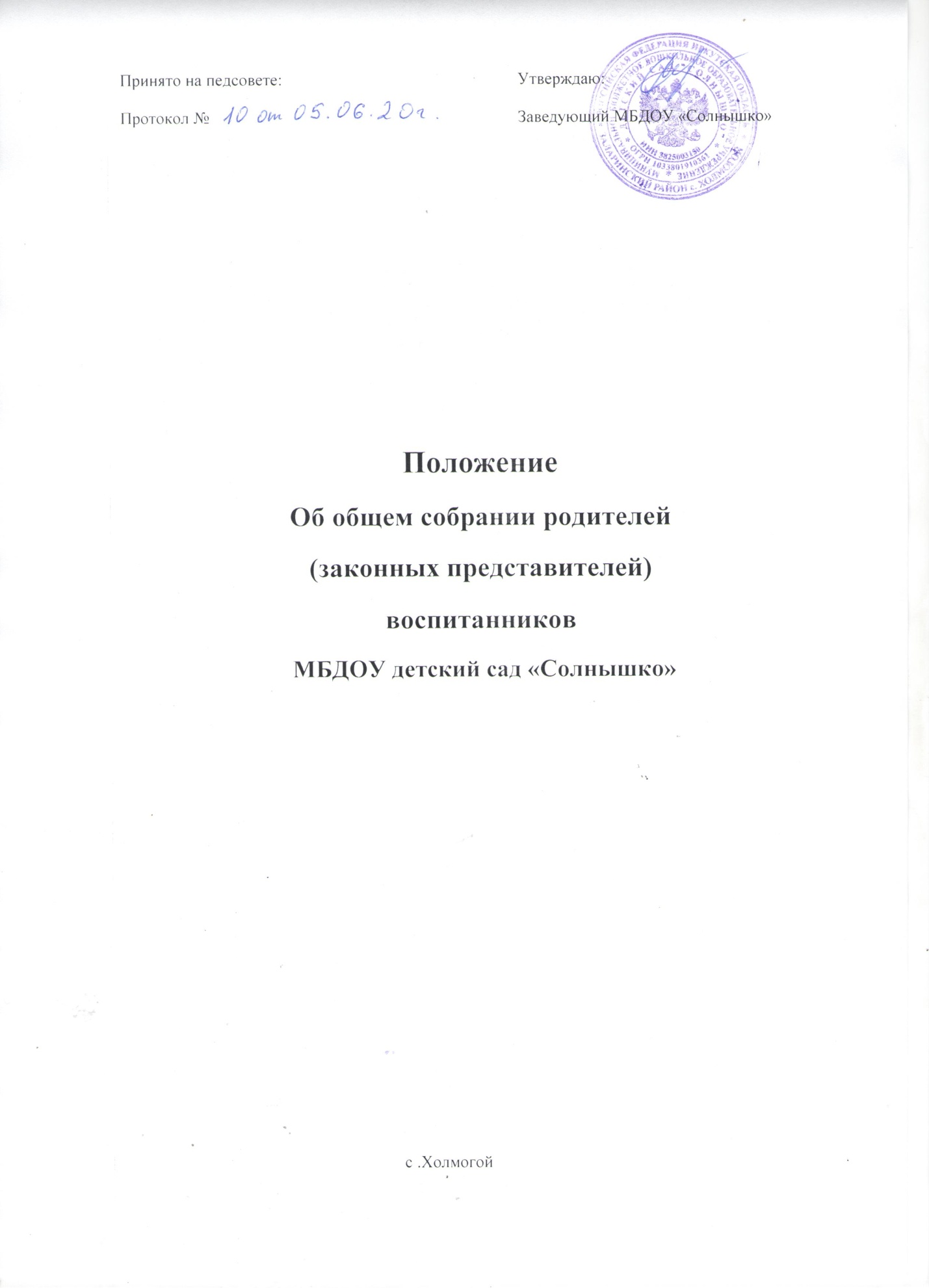 1. Общие положения1.1. Настоящее положение разработано в соответствии с Федеральнымзаконом "Об образовании в Российской Федерации" от 29.12.2012 N 273-ФЗУставом ДОУ.1.2. Настоящее Положение регламентирует деятельность общего собранияродителей (законных представителей) воспитанников муниципальногобюджетного дошкольного образовательного учреждения детский сад«Солнышко» (далее – ДОУ), являющегося органом самоуправления ДОУ.1.3. Настоящее Положение принимается на общем собрании родителей(законных представителей) воспитанников ДОУ, утверждается и вводится вдействие приказом заведующей ДОУ.1.4. Изменения и дополнения в настоящее Положение вносятся в таком жепорядке.1.5. В состав родительского собрания входят все родители (законныепредставители) воспитанников, посещающих учреждение. Общее собраниеродителей (законных представителей) воспитанников ДОУ (далее по тексту –Собрание) возглавляет председатель.1.6. Собрание руководствуется в своей работе решениями родительскогокомитета ДОУ, рекомендациями педагогического совета, заведующего,воспитателей ДОУ.1.7. Решения Собрания являются рекомендательными. Обязательными дляисполнения являются только те решения, в целях реализации которыхиздаётся приказ по ДОУ.1.8. Общее собрание реализует право на самостоятельность Учреждения врешении вопросов, способствующих оптимальной организацииобразовательного процесса и финансово – хозяйственной деятельности.2. Основные задачиОсновными задачами Общего собрания являются:2.1. Совместная работа участников образовательных отношений МБДОУ по реализации федеральной, региональной, муниципальной политики всфере дошкольного образования.2.2. Рассмотрение и обсуждение основных направлений развития МБДОУ№ 2, обеспечение выполнения Федерального государственногообразовательного стандарта дошкольного образования.2.3. Координация действий родительской общественности ипедагогического коллектива МБДОУ  по вопросам образования,воспитания, обучения, оздоровления детей дошкольного возраста.2.4. Содействие администрации МБДОУ :• в защите законных прав и интересов несовершеннолетнихобучающихся;• в организации педагогической пропаганды среди родителей (законныхпредставителей) несовершеннолетних обучающихся;• в установлении связей среди участников образовательных отношений;• в проведении совместных праздников, развлечений, спортивныхмероприятий.2.5. Организация работы с родителями (законными представителями)несовершеннолетних обучающихся по разъяснению их прав и обязанностей,а также значения воспитания ребенка в семье.3. ПраваСобрание имеет право:выносить на рассмотрение заведующего и педагогического совета ДОУпредложения по совершенствованию воспитательно-образовательногопроцесса, работы педагогического коллектива с родителями;обсуждать локальные акты ДОУ по вопросам, входящим в компетенциюСобрания;содействовать администрации ДОУ в создании безопасных условийосуществления образовательного процесса, соблюдения санитарно-гигиенических правил и норм;принимать участие в организации привлечения и распределениявнебюджетных средств;заслушивать сообщения заведующего (других работников) о состоянии иперспективах работы ДОУ, о формировании и расходовании внебюджетныхсредств;заслушивать сообщения родителей о воспитании детей в семье;вносить предложения на рассмотрение педагогического совета ДОУ иходатайствовать по месту работы родителей перед администрацией иобщественными организациями учреждений предприятий о поощренииродителей за успехи в воспитании подрастающего поколения, за активнуюпомощь ДОУ.4. Организация работы4.1. Общее Собрание созывается по мере необходимости, но не реже двух разв год.4.2. Собрание принимает свои решения простым большинством голосов приналичии на собрании не менее половины его членов.4.3. В работе Собраний принимают участие заведующий, педагогические идругие работники ДОУ.4.4. Родительское собрание избирает из своего состава Родительский комитетДОУ.4.5. Для ведения заседаний Родительское собрание из своего состававыбирает председателя и секретаря сроком на один учебный год.Председателем, как правило, выбирают председателя Родительскогокомитета Учреждения.4.6. Общее родительское собрание ведёт заведующий совместно спредседателем Родительского комитета Учреждения.4.7. Председатель Родительского собрания:- обеспечивает посещаемость родительского собрания совместно спредседателем родительского комитета;- совместно с заведующим Учреждения организует подготовку и проведениеродительского собрания;- совместно с заведующим Учреждения определяет повестку дняродительского собрания;- взаимодействует с председателем родительского комитета;- взаимодействует с заведующим учреждения по вопросам ведения собрания,выполнения его решения.4.8. Родительское собрание работает по плану, составляющему частьгодового плана работы учреждения.4.9. Заседание родительского собрания правомочны, если на нихприсутствует не менее половины всех родителей (законных представителей)воспитанников учреждения.4.10. Решение родительского собрания принимается открытым голосованиеми считается принятым, если за него проголосовало не менее двух третейприсутствующих.4.11. Непосредственным выполнением решений занимаются ответственныелица, указанные в протоколе заседаний родительского собрания. Результатыдокладываются родительскому собранию на следующем заседании.На Собрании под руководством членов родительского комитета ДОУ могутсоздаваться и утверждаться постоянные и временные комиссии поотдельным направлениям работы:осуществлению образовательного процесса;педагогического всеобуча родителей;хозяйственной деятельности;и др.4.12. Комиссии в своей работе опираются на родительский актив ДОУ.4.13. Собрание заслушивает и утверждает отчет родительского комитетаДОУ об итогах работы, выполнении принятых решений и работы комиссий.5. Ответственность родительского собрания5.1. Родительское собрание несёт ответственность:- за выполнение закреплённых за ним задач и функций;- соответствие принимаемых решений законодательству РФ, нормативно-правовым актам.6. Делопроизводство6.1. Секретарь родительского комитета ДОУ ведёт протоколы заседанийСобрания.6.2. В книге протоколов фиксируется:- дата проведения заседания;- количество присутствующих;- приглашённые (Ф. И. О., должность);- повестка дня;- ход обсуждения вопросов, выносимых на родительское собрание;- предложения, рекомендации и замечания родителей (законныхпредставителей), педагогических и других работников учреждения,приглашённых лиц;- решение родительского собрания.6.3. Протоколы подписываются председателем и секретарём родительскогособрания.6.4. Нумерация протоколов ведётся от начала учебного года.6.5. книга протоколов родительского собрания нумеруется постранично,прошнуровывается, скрепляется печатью заведующего и печатьюучреждения.6.6. Книга протоколов родительского собрания хранится в делах учреждения5 лет и передаётся по акту.Срок действия данного положения – до замены новым.__